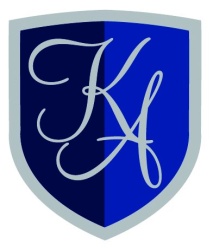 	Skills Requirements for TeachersQualificationsQualified Teacher StatusDegree or equivalent in a relevant subjectTeaching and ExperienceExcellent subject knowledge and experience of teachingAbility to teach inspirational lessons which challenge and motivate studentsCapable of setting and achieving ambitious goals and targetsAbility to lead students in achieving and exceeding their potentialKnowledge of relevant, current and forthcoming educational issuesAttitudeReflect the ethos of The King’s Academy in all aspects of teaching and learningSupport and develop students with a wide range of educational needsCommitted to Continual Professional Development, including seeking opportunities for developmentContribution to the wider life of the Academy through taking part in and developing a arrange of extracurriculum activitiesRelationshipsExcellent interpersonal and communication skills to support students’ needsAbility to take an active role in developing development targetsA team player who seeks to have positive and mutually support relationships with all colleaguesSkillsStrong interpersonal skills both written and oralSelf-motivated and resilientAble to work under pressure to meet deadlinesCreative thinker able to anticipate and solve problemsExcellent ICT skills and use of appropriate technologyThe King’s Academy is committed to the safeguarding of children and all staff are expected to ensure that The King’s Academy is a safe and secure environment for our students.